МДОУ «Детский сад № 193»Фотоотчет о проведении семинара-практикума«Разработка и реализация индивидуального образовательного маршрута             для детей с ТНР в условиях ДОУ» (03.04.2018г.)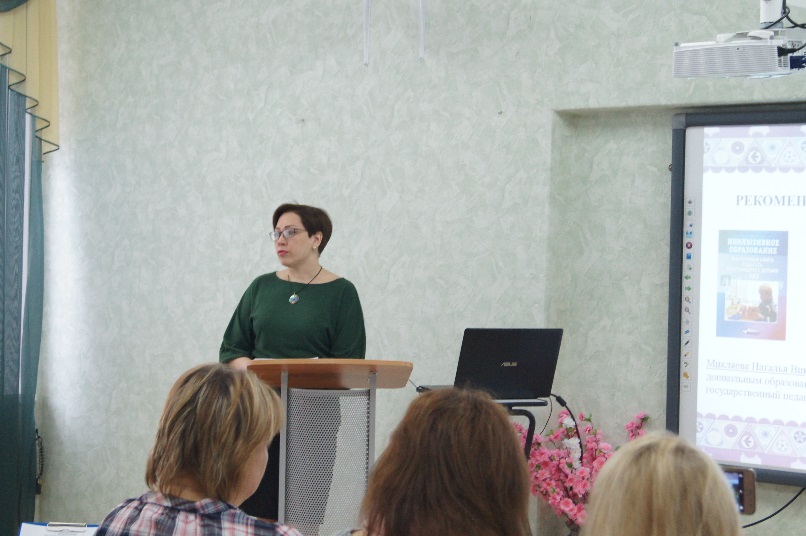 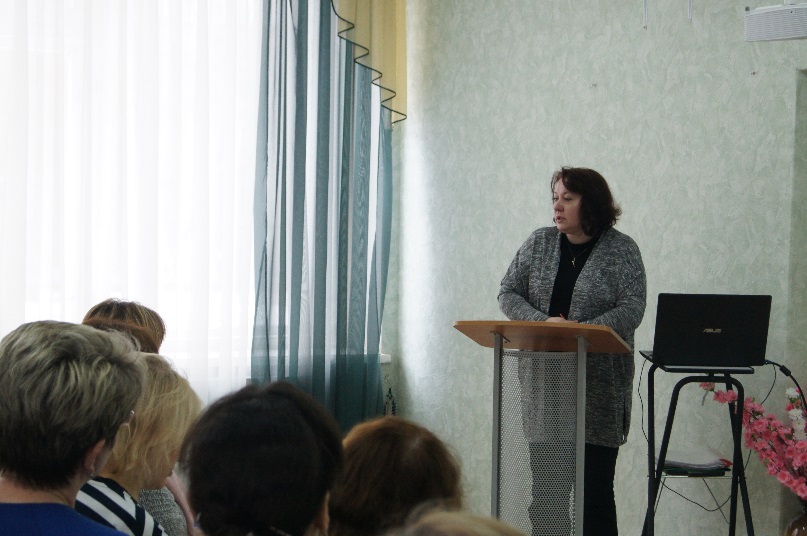 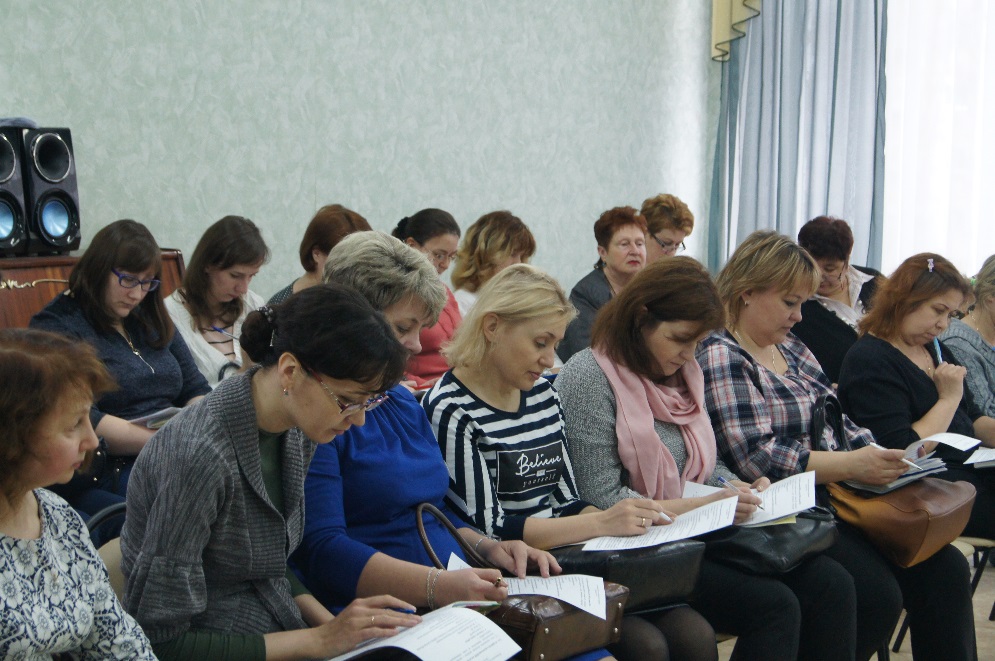 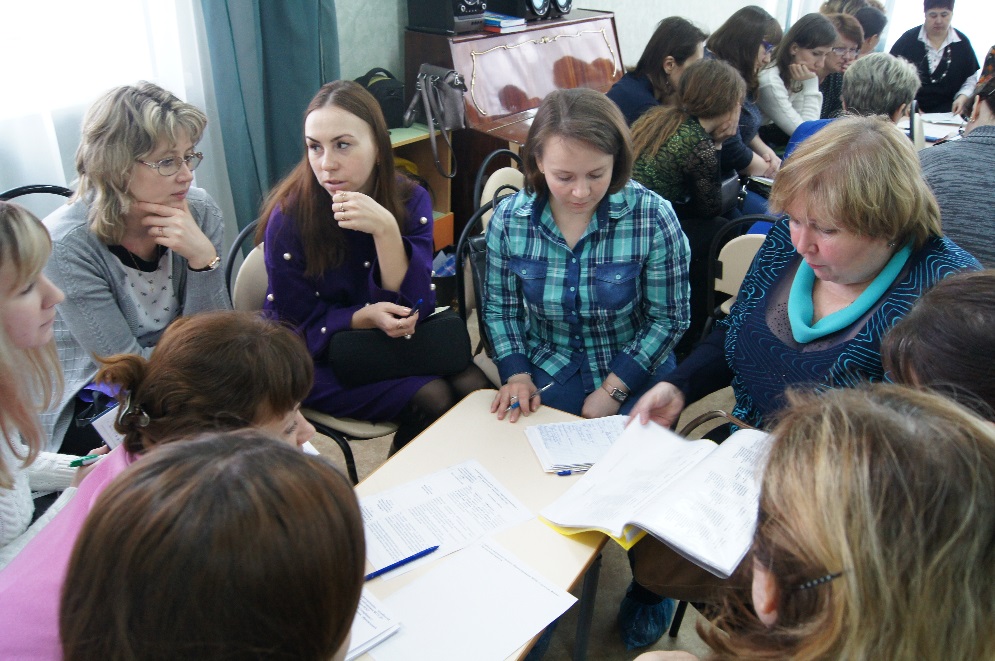 